Podepsanou kopii objednávky s vyplněným datem akceptace nutno přiložit k faktuře – daňovému dokladu, jinak tato nebude uhrazena a bude vrácena zpět dodavateli.Na fakturách – daňových dokladech uvádějte vždy číslo objednávky a zda jste spolehlivý – nespolehlivý plátce.Smluvní strany se dohodly, že daňový doklad (faktura) za plnění služby, dodávky, práce, materiál apod. bude zaslán elektronicky, a to buď do datové schránky MČ Praha 13zv6bsurnebo na adresu elektronické podatelnyepodatelna@praha13.czPreferujeme formát ISDOC/ISDOCXObjednáváme u Vás podle platných zákonných směrnic o odběru, dodávce zboží a službách, tyto dodávky:Rozpočtová skladbaDatum akceptace:Podpis dodavatele:Pokud se dodavatel stane nespolehlivým plátcem, hodnota plnění odpovídající dani bude hrazena přímo na účet správce daně v režimu podle §109a zákona o DPH.


V případě, kdy dodavatel uvede na vystavené faktuře - daňovém dokladu, pro účely této faktury jiné číslo bankovního účtu, než které nechal zveřejnit v registru plátců DPH v souladu s § 96 zákona č. 235/2004 Sb., o dani z přidané hodnoty, ve znění pozdějších předpisů (dále jen ZDPH), vyhrazujeme si jako odběratel právo uvedenou fakturu vrátit, popřípadě DPH z této faktury uhradit přímo na účet místně příslušného finančního úřadu dodavatele. Takto provedená úhrada daně finančnímu úřadu dodavatele bude představovat zvláštní způsob zajištění daně podle § 109a ZDPH  a zároveň bude touto úhradou splněna část závazku odběratele ve výši DPH z předmětné faktury.Dodavatel se zavazuje, že postupuje v souladu s nařízením Evropského parlamentu a rady (EU) 2016/679, o ochraně osobních údajů.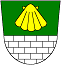 Městská část Praha 13Městská část Praha 13Městská část Praha 13*MC13X009CNJQ*Sluneční nám. 2580/13Sluneční nám. 2580/13Sluneční nám. 2580/13Sluneční nám. 2580/1315800Praha 5IČ odběratele:00241687Objednávka číslo:O-2022/10/0087O-2022/10/0087DIČ odběratele:CZ00241687Bankovní spojení:Česká spořitelna, a. s.Datum vystavení31.10.2022č. účtu:27-2000875359/0800Vystavil:Nádvorníková KláraPříkazce:Kaprálková Jiřina Ing.MyCom Solutions, s.r.o.MyCom Solutions, s.r.o.MyCom Solutions, s.r.o.Správce rozpočtu odboru:Nádvorníková KláraProsecká 851/64Prosecká 851/64Prosecká 851/64Schválil (nad limit):Ivana Todlová, místostarostka19000PrahaPrahaTelefon:235 011 420IČ dodavatele:IČ dodavatele:28528948Fakturujte na výše uvedenou adresu.Lhůta dodání:24.10.2022Splatnost faktury:14 dní po obdržení fakturyDruh (zboží, opravy, služby)ČástkaNa základě veřejné zakázky č. T00222V00058620 objednáváme: Multifunkční černobílá laserová tiskárna A3 - 8 ksNa základě veřejné zakázky č. T00222V00058620 objednáváme: Multifunkční černobílá laserová tiskárna A3 - 8 ksMultifunkční černobílá laserová tiskárna Kyocera TASKalfa MZ3200i - 8 ks698 012 ,70ODPAPOLORJORGČástka006171612500000009100000000000010 698 012,70 Předpokládaná cena včetně DPH v Kč: 698 012,70Razítko a podpis objednatele